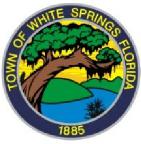 TOWN OF WHITE SPRINGS“On the Banks of the Suwannee River”___________________________________________________________-___________________AGENDAWHITE SPRINGS PLANNING AND ZONING BOARDProposal ReviewsTown Hall Council ChambersMonday-Tuesday, November 20th-21st 20236:00pmTuesday November 21st:Call to OrderRoll CallProposal Criteria Review:Changing Conditions ReviewLiving Condition ReviewTraffic Congestion and Public Safety ReviewDrainage ReviewLight and Air ReviewAdjacent Property Value ReviewLocal Area Land Use Detriment ReviewSpecial Privileges ReviewExisting Zoning ReviewScale of Town’s Needs ReviewCurrent Town Zoning/Alternatives ReviewProposal of Final Recommendation DatesAdjournmentAll Sessions Open for Public ObservationBoard RepresentativeRobert Gamsby10663 Bridge Street, White Springs, FL  32096Ph. 386.397.2310 l Fax 386.397.1542 l www.whitesprings.org l 